CHAPTER 5NEW ENGLAND INTERSTATE PLANNING COMPACT(REPEALED)§301.  Compact entered into by State(REPEALED)SECTION HISTORYPL 1967, c. 487 (NEW). MRSA T. 10 §318 (RP). §302.  Findings -- Article I(REPEALED)SECTION HISTORYPL 1967, c. 487 (NEW). MRSA T. 10 §318 (RP). §303.  Purpose -- Article II(REPEALED)SECTION HISTORYPL 1967, c. 487 (NEW). MRSA T. 10 §318 (RP). §304.  Creation of commission -- Article III(REPEALED)SECTION HISTORYPL 1967, c. 487 (NEW). PL 1983, c. 812, §60 (AMD). PL 1989, c. 503, §B50 (AMD). MRSA T. 10 §318 (RP). §305.  Membership -- Article IV(REPEALED)SECTION HISTORYPL 1967, c. 487 (NEW). MRSA T. 10 §318 (RP). §306.  Functions -- Article V(REPEALED)SECTION HISTORYPL 1967, c. 487 (NEW). MRSA T. 10 §318 (RP). §307.  Cooperation with the Federal Government and other Governmental Entities -- Article VI(REPEALED)SECTION HISTORYPL 1967, c. 487 (NEW). MRSA T. 10 §318 (RP). §308.  Meetings and voting -- Article VII(REPEALED)SECTION HISTORYPL 1967, c. 487 (NEW). MRSA T. 10 §318 (RP). §309.  Finances -- Article VIII(REPEALED)SECTION HISTORYPL 1967, c. 487 (NEW). PL 1983, c. 812, §61 (AMD). MRSA T. 10 §318 (RP). §310.  Administration and management -- Article IX(REPEALED)SECTION HISTORYPL 1967, c. 487 (NEW). MRSA T. 10 §318 (RP). §311.  Other compacts and activities -- Article X(REPEALED)SECTION HISTORYPL 1967, c. 487 (NEW). MRSA T. 10 §318 (RP). §312.  Enactment -- Article XI(REPEALED)SECTION HISTORYPL 1967, c. 487 (NEW). MRSA T. 10 §318 (RP). §313.  Withdrawal -- Article XII(REPEALED)SECTION HISTORYPL 1967, c. 487 (NEW). MRSA T. 10 §318 (RP). §314.  Construction and severability -- Article XIII(REPEALED)SECTION HISTORYPL 1967, c. 487 (NEW). MRSA T. 10 §318 (RP). §315.  Appointment of state member -- Article XIV(REPEALED)SECTION HISTORYPL 1967, c. 487 (NEW). MRSA T. 10 §318 (RP). §316.  Retirement coverage -- Article XV(REPEALED)SECTION HISTORYPL 1967, c. 487 (NEW). MRSA T. 10 §318 (RP). §317.  Renunciation -- XVI(REPEALED)SECTION HISTORYPL 1967, c. 487 (NEW). MRSA T. 10 §318 (RP). §318.  Repeal(REPEALED)SECTION HISTORYPL 1999, c. 668, §80 (NEW). MRSA T. 10 §318 (RP). The State of Maine claims a copyright in its codified statutes. If you intend to republish this material, we require that you include the following disclaimer in your publication:All copyrights and other rights to statutory text are reserved by the State of Maine. The text included in this publication reflects changes made through the First Regular and First Special Session of the 131st Maine Legislature and is current through November 1, 2023
                    . The text is subject to change without notice. It is a version that has not been officially certified by the Secretary of State. Refer to the Maine Revised Statutes Annotated and supplements for certified text.
                The Office of the Revisor of Statutes also requests that you send us one copy of any statutory publication you may produce. Our goal is not to restrict publishing activity, but to keep track of who is publishing what, to identify any needless duplication and to preserve the State's copyright rights.PLEASE NOTE: The Revisor's Office cannot perform research for or provide legal advice or interpretation of Maine law to the public. If you need legal assistance, please contact a qualified attorney.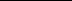 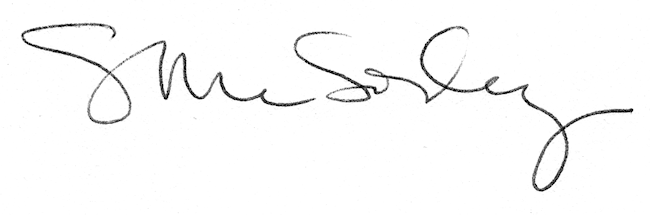 